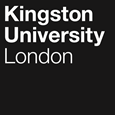 Programme SpecificationTitle of Course:Pharmaceutical and Chemical Sciences FdSc (Pre-Pharmacy)This Programme Specification is designed for prospective students, current students, academic staff and employers.  It provides a concise summary of the main features of the programme and the intended learning outcomes that a typical student might reasonably be expected to achieve and demonstrate if they take full advantage of the learning opportunities that are provided.  More detailed information on the teaching, learning and assessment methods, learning outcomes and content of each module can be found in the Course Guide, on Canvas and in individual Module Descriptors.SECTION 1:	GENERAL INFORMATIONSECTION 2: THE PROGRAMMEProgramme Introduction: Aims of the CourseThe Foundation Degree in Pharmaceutical and Chemical Sciences (Pre-Pharmacy) is offered as a two year full-time foundation degree course, delivered over 4 modules per academic year. Students will benefit from scientific expertise at Kingston University. This course is designed to support the attainment of a vocationally relevant foundation science degree, with available top up to BSc, or to facilitate further studies via Master of Pharmacy or BSc or Master of Pharmaceutical Science courses. The Foundation Degree has been accredited to allow students who graduate from the Foundation Degree to enter directly into the second year of the Pharmacy course, as well as other degree courses at Kingston University. The course teaches students in areas that are relevant in both biological and chemical fields. A sound background in chemistry, maths and academic skills are developed at the start of the course. Thereafter, more complex chemistry is introduced as well as new areas in biology, microbiology and drug development. The students are also given a solid background in pharmacy processes. Students are able to undertake options in the second year which are generally consistent with their intended pathway. In common with all foundation degrees, a third year “top up” to Honours programme is available to graduates of the course to gain a BSc (hons) Pharmaceutical and Chemical Sciences.The main aims of the foundation degree are:to provide students with an understanding of underlying scientific principles relevant to pharmaceutical and chemical sciencesto provide all students who take the Pharmaceutical and Chemical Sciences field with an in-depth knowledge and understanding of the core elements of the sciences relevant to their placement employment.to introduce where relevant, priorities of patient welfare and of work in the health care profession related to their chosen field of studyto provide students with the background training to enable them to identify, locate and critically evaluate secondary and primary sources as a basis for independent studyto further develop subject related practical skillsto provide the students with the opportunities to develop their written and oral communications skillsto prepare students for enhanced employment responsibilities, further study and lifelong learning by developing their intellectual, problem solving, practical and key (transferable) skills to prepare students for continuous professional development by providing a knowledge and understanding of the process, through the preparation and implementation of their own personal development plans.Intended Learning OutcomesThe course outcomes are referenced to the relevant QAA subject benchmarks indicated and the Frameworks for Higher Education Qualifications of UK Degree-Awarding Bodies (2014), and relate to the typical student.  The course provides opportunities for students to develop and demonstrate knowledge and understanding specific to the subject, key skills and graduate attributes in the following areas:The programme provides opportunities for students to develop and demonstrate knowledge, understanding and skills and other attributes in the following areas.In addition to the programme learning outcomes identified overleaf, the programme of study defined in this programme specification will allow students to develop a range of Key Skills as follows:Outline Programme StructureThis programme is offered in full-time mode and leads to the award of Foundation Degree in Pharmaceutical and Chemical Sciences.  Entry is normally at level 4 with A-level or equivalent qualifications.  Intake is normally in September. Full details of each module will be provided in module descriptors and student module guides.C1.	Professional and Statutory Regulatory BodiesGeneral Pharmaceutical CouncilC2.	Work-based learning, including sandwich programmesOne day of community pharmacy placement will be organised for students at level 5. However, work placements are actively encouraged and it is the responsibility of individual students to source and secure further placements. This allows students to reflect upon their own personal experience of working in an applied setting, to focus on aspects of this experience that they can clearly relate to theoretical concepts and to evaluate the relationship between theory and practice.C3.	Outline Programme StructureEach level is made up of four modules each worth 30 credit points. Typically a student must complete 120 credits at each level. All students will be provided with the University regulations and specific additions that are sometimes required for accreditation by outside bodies (e.g. professional or statutory bodies that confer professional accreditation).  Full details of each module will be provided in module descriptors and student module guides. Principles of Teaching, Learning and Assessment All Foundation Degree students will be supported in their study, taking into account the KU Curriculum Design Principles. The course utilises a wide range of teaching and learning methods that will enable all students be actively engaged throughout the course. Diagnostics test will help tailor teaching to specifically keep in mind the wide variety of students. A variety of teaching will be used to engage students in their learning, from lectures to workshops. Group work will be actively promoted, to help in peer learning. Practical sessions will help to implement theory taught in lectures. The workshops will allow for more one-on-one teaching between staff and students. Blended learning will again engage students and help identify areas for further study.  A range of assessment methods will be used that enable students to demonstrate the acquisition of knowledge and skills.  Methods include course work, oral presentations, in-class tests, MCQs, examinations, laboratory reports and poster presentations. The assessment regime will again be tailored to suit the learning outcomes of the modules. Both formative and summative assessment will be used. Gradually, critical thinking and applied science will be established, and this will be supported by the different methods of teaching and assessment. Development of key skills in communication, team working and independent learning will be monitored and each module will have assessments suited to that particular subject area.Research informs the teaching delivered as many staff are active in pursuing their own research activities. Additionally, professionally registered staff have obligations to undertake continuing professional development requiring that they are up to date with the latest innovations in their field. Lecturers will bring these new developments into their classes. Additionally, all staff members at Kingston University run projects in their areas of expertise and give first hand instruction on research methods.Modules have been developed to allow integration of teaching on different subject areas. This allows students to better establish the links between these subjects when describing the use and development of medicines as a whole.The Personal Tutor scheme was developed to enhance both a student’s learning experience at Kingston University, but also to enhance employability skills and self-awareness. Over the two years of the programme tasks are set that are associated with and/or assessed by the student’s Personal Tutor, which is designed to encourage communication between students and one member of staff throughout their time at Kingston University. 1st year: Becoming a reflective learner Students meet with their tutors for an introductory session which will enable tutors to find out about student and allow students to ask questions about their studies. Students write summaries of their preferred methods of learning in their e-PDP which are then discussed with tutors. In semester two students meet with tutors to discuss academic progress. 2nd year: Communication skills Update their e-PDP with reflections on progress and possible methods to improve study skills. Tutors give feedback and advice for future improvements for scientific writing. In semester two students will discuss with their tutors: interview skills and employability e.g. CV and references, with discussions on top-up or transfer e.g. to Pharmacy.Support for Students and their LearningStudents are supported by:A Module Leader for each module A Course Leader to help students understand the programme structurePersonal Tutors to provide academic and personal supportTechnical support to advise students on IT and the use of softwareA designated programme administratorAn induction week at the beginning of each new academic sessionCanvas – a versatile on-line interactive intranet and learning environmentA substantial Study Skills Centre that provides academic skills supportStudent support facilities that provide advice on issues such as finance, regulations, legal matters, accommodation, international student support etc.Disabled student supportUnion of Kingston StudentsCareers and Employability Service and Student Life CentreMock interviewsEnsuring and Enhancing the Quality of the CourseThe University has several methods for evaluating and improving the quality and standards of its provision.  These include:External examinersBoards of study with student representationAnnual Monitoring and EnhancementPeriodic review undertaken at subject levelStudent evaluation including module evaluation questionnaires (MEQs), level surveys and the National Student Survey (NSS)Moderation policiesFeedback from employersGPhC reaccreditation is required every six years with three year interim practice visitsStakeholder meetings to encourage development of the courseEmployability Statement and Work-Based LearningThe Foundation Degree in Pharmaceutical and Chemical Sciences is specifically designed with employability in mind. As the course is accredited by the GPhC, the course has been designed to fulfil the standards for the initial education and training of students who wish to transfer onto the Pharmacy degree programme. The Foundation Degree also allows students to pursue other interests, such as Chemistry or Pharmaceutical Science and is an alternative route of entry to different degree programmes under ‘widening participation’. As employability skills are essential for all students graduating from the Foundation Degree, students have time set aside to engage in work-based placements. There is no emphasis on the nature of the workplace itself, but rather on all aspects associated with work, such a time-keeping and professionalism. Students are aided in finding work both in and out of the course by a first year module, Academic and Professional Skills Portfolio. Here, all students are aided in their development of and the continuous amendment of their CV, writing cover letters and identifying areas for employment. The vocational aspect of the course is emphasized throughout the 2 years of the Foundation Degree and the taught material supports this area. Employability skills are aided by both the work-based placements undertaken by the students, as well as material covered in modules taught on the Foundation Degree. Students also complete a work-based placement logbook, which explores both the students’ ability to work in the workplace, which will be completed by the employer, but also introduces reflective thinking on the student’s part. The Foundation Degree can enhance the student’s confidence and ability in finding employment after completing the course.Other sources of information that you may wish to consultGeneral Pharmaceutical Councilwww.pharmacyregulation.orgRoyal Pharmaceutical Societywww.rpharms.com/Kingston University School of Pharmacy and Chemistryhttp://sec.kingston.ac.uk/about-SEC/schools/pharmacy-and-chemistry/Development of Field/Course Learning Outcomes in ModulesThis map identifies where the field/course learning outcomes are summatively assessed across the modules for this field/course.  It provides an aid to academic staff in understanding how individual modules contribute to the field/course aims, a means to help students monitor their own learning, personal and professional development as the field/course progresses and a checklist for quality assurance purposes.  S 	indicates where a summative assessment occurs.  Date first producedFebruary 2008Date last revisedAugust 2022Date of implementation of current versionSept 2022Version number11FacultyHealth, Science, Social Care and EducationSchoolLife Sciences, Pharmacy and ChemistryDepartment PharmacyDelivery InstitutionKingston UniversityAward(s) and Title(s):Pharmaceutical and Chemical Sciences FdScIntermediate Awards:Cert HEFHEQ Level for the Final Award:Foundation Degree level 5Awarding Institution:Kingston UniversityTeaching Institution:Kingston University Location:Kingston UniversityLanguage of Delivery:EnglishModes of Delivery:Full time taughtAvailable as:Full fieldMinimum period of registration:FT 2 yearsMaximum period of registration:FT 4 yearsEntry Requirements: In addition, if no GCSEs in English Language, then IELTs 6.5 (with a minimum of 6 in each category) is required.Programme Accredited by:General Pharmaceutical Council (GPhC) QAA Subject Benchmark Statements:Foundation Degree Qualification Benchmark Approved Variants:All students are subject to Fitness to Practice regulations in addition to the University Students Disciplinary rules.For Pharmacy transfer:To pass onto level 5 MPharm, all major elements of assessment (exam and coursework) in each module must be passed at the pass mark, which is 40% at level 4 and 5.  The exception is module PY4110. For this module, it is not a requirement that any major element of assessment is passed separately in order to achieve an overall pass for the module.In addition, students need to achieve an aggregate mark of 50% overall across all modules at each level. All modules and credits need to be passed to progress from one level to another. Students cannot progress from one level to another while trailing assessments of a 30 credit or zero credit module to the next level.In addition, to pass onto level 5 MPharm you must also pass the following:InterviewCalculations testOSCEOne day PlacementCode of conductSatisfactory DBS check and Health CheckThe OSCE and Calculation test will be run in level 5 of the Foundation Degree. The pass mark will be standard set. These assessments will be synoptic and two attempts will be permitted with no opportunity for repeat. These assessments will be a part of a separate assessment component in one of the Foundation Degree (FD) modules at level 5 (PY5100 the Portfolio module), as a requirement for MPharm progression. As the OSCE assessment is where competence is being assessed within a specified time, no extra time for each station will be permitted, although other reasonable adjustments, e.g., large font papers, coloured filters, etc. will be provided. Failure to achieve the required level will mean FD students will progress on the FD as per Undergraduate Regulations but will not be permitted to transfer to the MPharm.Students entering the level 4 FD program from the academic year 2022/23 who have repeated more than 30 credits during the foundation degree programme are not permitted to transfer to the MPharm programme. Furthermore, students who have retaken more than 120 credits during the foundation degree  programme are not permitted to transfer to the MPharm Programme.For students who started their Foundation Degree prior to the academic year 2022/23 who have had to repeat more than 60 credits during the FD programme are not permitted to transfer to the MPharm programme. Following transfer, any FD degree transferee who has to repeat more than 90 credits in total due to academic failure in the FD and MPharm programmes combined following either the June PAB or Reassessment board will be exited from the MPharm programme and transferred to another programme or awarded an exit degree as appropriate. Repeat for a non-accredited programme or degree is permitted. The exemption for the level 7 project module also applies to these students.Compensation:At Levels 4 and 5 inclusive, a maximum of 30 credits (one module) can be compensated for one single failed element of assessment if the failed element is 35% or above, the module has achieved a pass mark (i.e. 40% or greater) and all other modules (at the same level as the compensated module) have been passed at 50% or greater. Attendance threshold:A minimum standard of 80% attendance is expected across each module for level 5 of the Foundation Degree. This is across all components of the modules, including workshops, practicals and seminars. This will be monitored by the module leader. Attendance will be monitored through electronic (SEATS) or paper registers. If you are unable to attend where you have clear mitigation, please inform the module leader, including evidence of the mitigation.A student who does not meet the attendance standard for a module will be referred to the University Fitness to Practise procedures. In addition, students will be set a reassessment related to the module(s) material that they missed through non-attendance. The assessment will be marked as pass/fail. Where it is not possible to design a reassessment by retake which will allow students to demonstrate achievement of the module learning outcomes, a repeat/replace will be agreed.All variants are to satisfy GPhC accreditation requirements and to ensure that students show sufficient knowledge and skills in the professional practice area to be fit to enter pre-registration on graduation for those students wishing to pursue Pharmacy after the Foundation Degree.UCAS Code:F190Programme Learning OutcomesProgramme Learning OutcomesProgramme Learning OutcomesProgramme Learning OutcomesProgramme Learning OutcomesProgramme Learning OutcomesKnowledge and UnderstandingOn completion of the course students will have knowledge and understanding of:Intellectual skills – able to:On completion of the course students will be able to:Subject Practical skills On completion of the course students will be able to:A1Pharmacy law, ethics and practice and understanding patient behaviourB1Critically analyse and appraise both primary and secondary sources of informationC1Carry out subject related practical work and understand and implement relevant safety requirements A2Biological, medicinal and pharmaceutical chemistryB2Solve complex problemsC2Gain an understanding of  pharmacy practice and be able to communicate effectively with patientsA3Formulation, stability and efficacy of medicinesB3Assemble data from a variety of sources and discern and establish connectionsC3Formulate and prepare medicines for individual patient useA4Importance of biology and microbiology in infection and formulation of medicinesB4Demonstrate the ability to be an independent autonomous learnerC4Development of an academic and professional skills portfolioA5Physiological processes to the action of medicinesC5Understand and implement modern laboratory techniquesKey SkillsKey SkillsKey SkillsKey SkillsKey SkillsKey SkillsKey SkillsSelf-Awareness SkillsCommunication SkillsInterpersonal SkillsResearch and information Literacy SkillsNumeracy SkillsManagement & Leadership SkillsCreativity and Problem Solving SkillsTake responsibility for  own learning and plan for and record own personal developmentExpress ideas clearly and unambiguously in writing and the spoken workWork well  with others in a group or teamSearch for and select relevant sources of informationCollect data from primary and secondary sources and use appropriate methods to manipulate and analyse this dataDetermine the scope of a task (or project)Apply scientific and other knowledge to analyse and evaluate information and data and to find solutions to problemsRecognise own academic strengths and weaknesses, reflect on performance and progress and respond to feedbackPresent, challenge and defend  ideas and results effectively orally and in writingWork flexibly and respond to changeCritically evaluate information and use it appropriatelyPresent and record data in appropriate formatsIdentify resources needed to undertake the task (or project) and to schedule and manage the resourcesWork with complex ideas and justify judgements made through effective use of evidenceOrganise self effectively, agreeing and setting realistic targets, accessing support where appropriate and managing time to achieve targetsActively listen and respond appropriately to ideas of othersDiscuss and debate with others and make concession to reach agreementApply the ethical and legal requirements in both the access and use of informationInterpret and evaluate data to inform and justify argumentsEvidence ability to successfully complete and evaluate a task (or project), revising the plan where necessaryWork effectively with limited supervision in unfamiliar contextsGive, accept and respond to constructive feedbackAccurately cite and reference information sourcesBe aware of issues of selection, accuracy and uncertainty in the collection and analysis of dataMotivate and direct others to enable an effective contribution from all participantsShow sensitivity and respect for diverse values and beliefsUse software and IT technology as appropriateLevel 4 (all core)Level 4 (all core)Level 4 (all core)Level 4 (all core)Level 4 (all core)Level 4 (all core)Compulsory modulesModule codeCredit Value% Written exam% practical exam% course-workAcademic and Professional Skills Portfolio PY411030100Introduction to Pharmacy PracticePY4120304060Foundation Chemistry for Pharmacy and Pharmaceutical SciencesPY413030502525Life Science and MedicinesPY414030502525Progression to level 5 requires a pass in all 4 modules. To progress into level 5 MPharm route, all major elements of assessment (exam and coursework) in each module must be passed at the pass mark, which is 40%. All modules and credits need to be passed to progress from one level to another. Students cannot progress from level 4 to level 5 while trailing assessments of a 30 credit module to the next level. In addition, students need to achieve an aggregate mark of 50% overall across all modules at each level. Please see section ‘Approved variants’ in Section 1 under “For Pharmacy transfer” for more details.Students exiting the programme at this point who have successfully completed 120 credits are eligible for the award of Certificate of Higher Education.Progression to level 5 requires a pass in all 4 modules. To progress into level 5 MPharm route, all major elements of assessment (exam and coursework) in each module must be passed at the pass mark, which is 40%. All modules and credits need to be passed to progress from one level to another. Students cannot progress from level 4 to level 5 while trailing assessments of a 30 credit module to the next level. In addition, students need to achieve an aggregate mark of 50% overall across all modules at each level. Please see section ‘Approved variants’ in Section 1 under “For Pharmacy transfer” for more details.Students exiting the programme at this point who have successfully completed 120 credits are eligible for the award of Certificate of Higher Education.Progression to level 5 requires a pass in all 4 modules. To progress into level 5 MPharm route, all major elements of assessment (exam and coursework) in each module must be passed at the pass mark, which is 40%. All modules and credits need to be passed to progress from one level to another. Students cannot progress from level 4 to level 5 while trailing assessments of a 30 credit module to the next level. In addition, students need to achieve an aggregate mark of 50% overall across all modules at each level. Please see section ‘Approved variants’ in Section 1 under “For Pharmacy transfer” for more details.Students exiting the programme at this point who have successfully completed 120 credits are eligible for the award of Certificate of Higher Education.Progression to level 5 requires a pass in all 4 modules. To progress into level 5 MPharm route, all major elements of assessment (exam and coursework) in each module must be passed at the pass mark, which is 40%. All modules and credits need to be passed to progress from one level to another. Students cannot progress from level 4 to level 5 while trailing assessments of a 30 credit module to the next level. In addition, students need to achieve an aggregate mark of 50% overall across all modules at each level. Please see section ‘Approved variants’ in Section 1 under “For Pharmacy transfer” for more details.Students exiting the programme at this point who have successfully completed 120 credits are eligible for the award of Certificate of Higher Education.Progression to level 5 requires a pass in all 4 modules. To progress into level 5 MPharm route, all major elements of assessment (exam and coursework) in each module must be passed at the pass mark, which is 40%. All modules and credits need to be passed to progress from one level to another. Students cannot progress from level 4 to level 5 while trailing assessments of a 30 credit module to the next level. In addition, students need to achieve an aggregate mark of 50% overall across all modules at each level. Please see section ‘Approved variants’ in Section 1 under “For Pharmacy transfer” for more details.Students exiting the programme at this point who have successfully completed 120 credits are eligible for the award of Certificate of Higher Education.Progression to level 5 requires a pass in all 4 modules. To progress into level 5 MPharm route, all major elements of assessment (exam and coursework) in each module must be passed at the pass mark, which is 40%. All modules and credits need to be passed to progress from one level to another. Students cannot progress from level 4 to level 5 while trailing assessments of a 30 credit module to the next level. In addition, students need to achieve an aggregate mark of 50% overall across all modules at each level. Please see section ‘Approved variants’ in Section 1 under “For Pharmacy transfer” for more details.Students exiting the programme at this point who have successfully completed 120 credits are eligible for the award of Certificate of Higher Education.Level 5 (all core) MPharm RouteLevel 5 (all core) MPharm RouteLevel 5 (all core) MPharm RouteLevel 5 (all core) MPharm RouteLevel 5 (all core) MPharm RouteLevel 5 (all core) MPharm RouteCompulsory modulesModule codeCredit Value% Written exam% practical exam% course-workMedicines, Health and WellbeingPY511030502525Cells, Tissues and Organ SystemsPY5120306040The Science of MedicinesPY5130305050Introduction to Spectroscopy and experimental techniquesPY514030100PortfolioPY51000100The portfolio module (PY5100) is a must pass at level 5. It consists of assessments and engagement and professional activities. These include, adequate meetings of personal tutor, completing a one day placement, a calculation test and an objective structured clinical examination (OSCE). An attendance standard of 80% in all workshops, practicals, tutorials, seminars in each modules is required at level 5 MPharm route . A student who does not meet the attendance standard for a module will be referred to the University Fitness to Practise procedures. In addition, students will be set a reassessment related to the module(s) material that they missed through non-attendance. The assessment will be marked as pass/fail. Where it is not possible to design a reassessment by retake which will allow students to demonstrate achievement of the module learning outcomes, a repeat/replace will be agreed.Progression to level 5 MPharm after Level 5 FD route requires a pass in all major elements of assessment (exam and coursework) in each module which must be passed at the pass mark, which is 40%. All modules and credits need to be passed to progress from one level to another. Students cannot progress from one level to another while trailing assessments of a 30 credit or zero credit module to the next level. In addition, students need to achieve an aggregate mark of 50% overall across all modules at each level. Please see section ‘Approved variants’ in Section 1 under “For Pharmacy transfer” for more details. Please note, to pass onto level 5 you must also pass the following:o	Interviewo	Calculations testo	OSCEo          Complete one day placement o	Code of conducto	Satisfactory DBS check and Health CheckStudents exiting the programme at this point who have successfully completed 120 credits are eligible for the award of Foundation DegreeThe portfolio module (PY5100) is a must pass at level 5. It consists of assessments and engagement and professional activities. These include, adequate meetings of personal tutor, completing a one day placement, a calculation test and an objective structured clinical examination (OSCE). An attendance standard of 80% in all workshops, practicals, tutorials, seminars in each modules is required at level 5 MPharm route . A student who does not meet the attendance standard for a module will be referred to the University Fitness to Practise procedures. In addition, students will be set a reassessment related to the module(s) material that they missed through non-attendance. The assessment will be marked as pass/fail. Where it is not possible to design a reassessment by retake which will allow students to demonstrate achievement of the module learning outcomes, a repeat/replace will be agreed.Progression to level 5 MPharm after Level 5 FD route requires a pass in all major elements of assessment (exam and coursework) in each module which must be passed at the pass mark, which is 40%. All modules and credits need to be passed to progress from one level to another. Students cannot progress from one level to another while trailing assessments of a 30 credit or zero credit module to the next level. In addition, students need to achieve an aggregate mark of 50% overall across all modules at each level. Please see section ‘Approved variants’ in Section 1 under “For Pharmacy transfer” for more details. Please note, to pass onto level 5 you must also pass the following:o	Interviewo	Calculations testo	OSCEo          Complete one day placement o	Code of conducto	Satisfactory DBS check and Health CheckStudents exiting the programme at this point who have successfully completed 120 credits are eligible for the award of Foundation DegreeThe portfolio module (PY5100) is a must pass at level 5. It consists of assessments and engagement and professional activities. These include, adequate meetings of personal tutor, completing a one day placement, a calculation test and an objective structured clinical examination (OSCE). An attendance standard of 80% in all workshops, practicals, tutorials, seminars in each modules is required at level 5 MPharm route . A student who does not meet the attendance standard for a module will be referred to the University Fitness to Practise procedures. In addition, students will be set a reassessment related to the module(s) material that they missed through non-attendance. The assessment will be marked as pass/fail. Where it is not possible to design a reassessment by retake which will allow students to demonstrate achievement of the module learning outcomes, a repeat/replace will be agreed.Progression to level 5 MPharm after Level 5 FD route requires a pass in all major elements of assessment (exam and coursework) in each module which must be passed at the pass mark, which is 40%. All modules and credits need to be passed to progress from one level to another. Students cannot progress from one level to another while trailing assessments of a 30 credit or zero credit module to the next level. In addition, students need to achieve an aggregate mark of 50% overall across all modules at each level. Please see section ‘Approved variants’ in Section 1 under “For Pharmacy transfer” for more details. Please note, to pass onto level 5 you must also pass the following:o	Interviewo	Calculations testo	OSCEo          Complete one day placement o	Code of conducto	Satisfactory DBS check and Health CheckStudents exiting the programme at this point who have successfully completed 120 credits are eligible for the award of Foundation DegreeThe portfolio module (PY5100) is a must pass at level 5. It consists of assessments and engagement and professional activities. These include, adequate meetings of personal tutor, completing a one day placement, a calculation test and an objective structured clinical examination (OSCE). An attendance standard of 80% in all workshops, practicals, tutorials, seminars in each modules is required at level 5 MPharm route . A student who does not meet the attendance standard for a module will be referred to the University Fitness to Practise procedures. In addition, students will be set a reassessment related to the module(s) material that they missed through non-attendance. The assessment will be marked as pass/fail. Where it is not possible to design a reassessment by retake which will allow students to demonstrate achievement of the module learning outcomes, a repeat/replace will be agreed.Progression to level 5 MPharm after Level 5 FD route requires a pass in all major elements of assessment (exam and coursework) in each module which must be passed at the pass mark, which is 40%. All modules and credits need to be passed to progress from one level to another. Students cannot progress from one level to another while trailing assessments of a 30 credit or zero credit module to the next level. In addition, students need to achieve an aggregate mark of 50% overall across all modules at each level. Please see section ‘Approved variants’ in Section 1 under “For Pharmacy transfer” for more details. Please note, to pass onto level 5 you must also pass the following:o	Interviewo	Calculations testo	OSCEo          Complete one day placement o	Code of conducto	Satisfactory DBS check and Health CheckStudents exiting the programme at this point who have successfully completed 120 credits are eligible for the award of Foundation DegreeThe portfolio module (PY5100) is a must pass at level 5. It consists of assessments and engagement and professional activities. These include, adequate meetings of personal tutor, completing a one day placement, a calculation test and an objective structured clinical examination (OSCE). An attendance standard of 80% in all workshops, practicals, tutorials, seminars in each modules is required at level 5 MPharm route . A student who does not meet the attendance standard for a module will be referred to the University Fitness to Practise procedures. In addition, students will be set a reassessment related to the module(s) material that they missed through non-attendance. The assessment will be marked as pass/fail. Where it is not possible to design a reassessment by retake which will allow students to demonstrate achievement of the module learning outcomes, a repeat/replace will be agreed.Progression to level 5 MPharm after Level 5 FD route requires a pass in all major elements of assessment (exam and coursework) in each module which must be passed at the pass mark, which is 40%. All modules and credits need to be passed to progress from one level to another. Students cannot progress from one level to another while trailing assessments of a 30 credit or zero credit module to the next level. In addition, students need to achieve an aggregate mark of 50% overall across all modules at each level. Please see section ‘Approved variants’ in Section 1 under “For Pharmacy transfer” for more details. Please note, to pass onto level 5 you must also pass the following:o	Interviewo	Calculations testo	OSCEo          Complete one day placement o	Code of conducto	Satisfactory DBS check and Health CheckStudents exiting the programme at this point who have successfully completed 120 credits are eligible for the award of Foundation DegreeThe portfolio module (PY5100) is a must pass at level 5. It consists of assessments and engagement and professional activities. These include, adequate meetings of personal tutor, completing a one day placement, a calculation test and an objective structured clinical examination (OSCE). An attendance standard of 80% in all workshops, practicals, tutorials, seminars in each modules is required at level 5 MPharm route . A student who does not meet the attendance standard for a module will be referred to the University Fitness to Practise procedures. In addition, students will be set a reassessment related to the module(s) material that they missed through non-attendance. The assessment will be marked as pass/fail. Where it is not possible to design a reassessment by retake which will allow students to demonstrate achievement of the module learning outcomes, a repeat/replace will be agreed.Progression to level 5 MPharm after Level 5 FD route requires a pass in all major elements of assessment (exam and coursework) in each module which must be passed at the pass mark, which is 40%. All modules and credits need to be passed to progress from one level to another. Students cannot progress from one level to another while trailing assessments of a 30 credit or zero credit module to the next level. In addition, students need to achieve an aggregate mark of 50% overall across all modules at each level. Please see section ‘Approved variants’ in Section 1 under “For Pharmacy transfer” for more details. Please note, to pass onto level 5 you must also pass the following:o	Interviewo	Calculations testo	OSCEo          Complete one day placement o	Code of conducto	Satisfactory DBS check and Health CheckStudents exiting the programme at this point who have successfully completed 120 credits are eligible for the award of Foundation DegreeLevel 5 (all core) BSc routeLevel 5 (all core) BSc routeLevel 5 (all core) BSc routeLevel 5 (all core) BSc routeLevel 5 (all core) BSc routeLevel 5 (all core) BSc routeCompulsory modulesModule codeCredit Value% Written exam% practical exam% course-workMedicines, Health and WellbeingPY511030502525Cells, Tissues and Organ SystemsPY5120306040The Science of MedicinesPY5130305050Introduction to Spectroscopy and experimental techniquesPY514030100Progression to level 5 Pharm Sci requires a pass in the module in all 4 modules.Progression to level 6 (top-up) requires a pass in all modules taken.Students exiting the programme at this point who have successfully completed 120 credits are eligible for the award of Foundation Degree.Progression to level 5 Pharm Sci requires a pass in the module in all 4 modules.Progression to level 6 (top-up) requires a pass in all modules taken.Students exiting the programme at this point who have successfully completed 120 credits are eligible for the award of Foundation Degree.Progression to level 5 Pharm Sci requires a pass in the module in all 4 modules.Progression to level 6 (top-up) requires a pass in all modules taken.Students exiting the programme at this point who have successfully completed 120 credits are eligible for the award of Foundation Degree.Progression to level 5 Pharm Sci requires a pass in the module in all 4 modules.Progression to level 6 (top-up) requires a pass in all modules taken.Students exiting the programme at this point who have successfully completed 120 credits are eligible for the award of Foundation Degree.Progression to level 5 Pharm Sci requires a pass in the module in all 4 modules.Progression to level 6 (top-up) requires a pass in all modules taken.Students exiting the programme at this point who have successfully completed 120 credits are eligible for the award of Foundation Degree.Progression to level 5 Pharm Sci requires a pass in the module in all 4 modules.Progression to level 6 (top-up) requires a pass in all modules taken.Students exiting the programme at this point who have successfully completed 120 credits are eligible for the award of Foundation Degree.Level 4Level 4Level 4Level 4Level 5Level 5Level 5Level 5Module CodePY4110PY4120PY4130PY4140PY5110PY5120PY5130PY5140Programme Learning OutcomesKnowledge & UnderstandingA1SSProgramme Learning OutcomesKnowledge & UnderstandingA2SSSProgramme Learning OutcomesKnowledge & UnderstandingA3SProgramme Learning OutcomesKnowledge & UnderstandingA4SSProgramme Learning OutcomesKnowledge & UnderstandingA5SSProgramme Learning OutcomesIntellectual SkillsB1SProgramme Learning OutcomesIntellectual SkillsB2SSSProgramme Learning OutcomesIntellectual SkillsB3SSProgramme Learning OutcomesIntellectual SkillsB4SSProgramme Learning OutcomesPractical SkillsC1SSSSSSSProgramme Learning OutcomesPractical SkillsC2SSProgramme Learning OutcomesPractical SkillsC3SSProgramme Learning OutcomesPractical SkillsC4SProgramme Learning OutcomesPractical SkillsC5SS